Vstupní dotazníkJak na život bez odpadu 2Nyní tě poprosíme o vyplnění krátkého dotazníku. Cílem není zkoušet a známkovat tvé znalosti, ale zjistit, jaké jsou tvoje zkušenosti, názory a postoje. Neboj se vyplňovat vše podle toho, jak to reálně vidíš. Děkujeme za vyplnění! Přemýšlel/a jsi někdy nad tím, jak omezit tvorbu odpadu v naší společnosti?anoneDokázal/a bys pracovat ve skupině – pracovat na přiděleném úkolu?anoneVytvářel/a jsi někdy webové stránky?anonePřipravoval/a jsi někdy prezentaci a prezentoval/a ji na veřejnosti?anoneDokázal/a bys prezentovat své myšlenky v angličtině?anoneJAKÉ MNOŽSTVÍ ODPADU PRODUKUJEME?KOMUNÁLNÍ ODPAD V ČR (data k roku 2018)Zkuste odhadnout, jaké množství komunálního odpadu vyprodukoval v průměru jeden Čech za rok.Zkuste odhadnout, jaké množství odpadu bylo vytříděno.Jaký druh odpadu Češi třídí nejvíce? K hodnotám 17 kg, 14 kg, 13 kg, 4 kg přiřaďte tyto druhy odpadu: plast, papír, kov a sklo. KOMUNÁLNÍ ODPAD V EVROPĚ (data k roku 2017)V rámci Evropy je na jednoho obyvatele vyprodukováno nejvíce 781 kg. O kterou zemi se jedná?Naopak nejméně bylo vyprodukováno 272 kg. O kterou zemi se podle vás jedná?Ve které zemi se v rámci Evropy nejvíce recykluje? (Tzn. mají nejvyšší množství vytříděného odpadu na jednoho obyvatele.)JAKÉ MNOŽSTVÍ ODPADU PRODUKUJEME?KOMUNÁLNÍ ODPAD V ČR (data k roku 2018)Zkuste odhadnout, jaké množství komunálního odpadu vyprodukoval v průměru jeden Čech za rok.Zkuste odhadnout, jaké množství odpadu bylo vytříděno.Jaký druh odpadu Češi třídí nejvíce? K hodnotám 17 kg, 14 kg, 13 kg, 4 kg přiřaďte tyto druhy odpadu: plast, papír, kov a sklo. KOMUNÁLNÍ ODPAD V EVROPĚ (data k roku 2017)V rámci Evropy je na jednoho obyvatele vyprodukováno nejvíce 781 kg. O kterou zemi se podle vás jedná?Naopak nejméně bylo vyprodukováno 272 kg. O kterou zemi se podle vás jedná?Ve které zemi se v rámci Evropy nejvíce recykluje? (Tzn. mají nejvyšší množství vytříděného odpadu na jednoho obyvatele.)VĚDOMOSTNÍ KŘÍŽOVKAJméno populárního moderátora, který provázel soutěží Kufr je: _______________________________Jak se v angličtině nazývá životní styl, při kterém vzniká minimální množství odpadů?Nádoba na tříděný odpad.Nepotřebná věc, která končí v koši.Jaký geometrický tvar má značka recyklace?Barva kontejneru na čiré sklo.Barva kontejneru na elektroodpad.Barva kontejneru na barevné sklo.Proces nakládání s odpadem, který vede k jeho dalšímu využití.PRVNÍ SKUPINAVyřeš následující rovnici: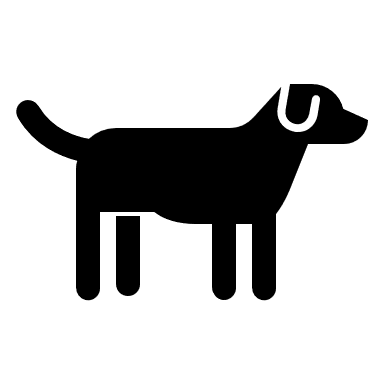        + 9 = 13						    =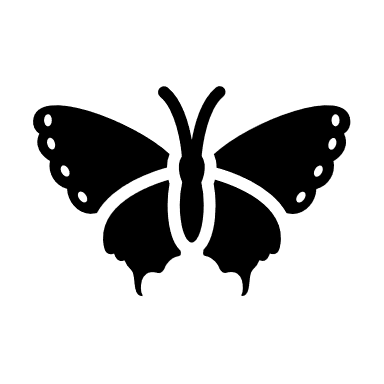        +        = 27						    =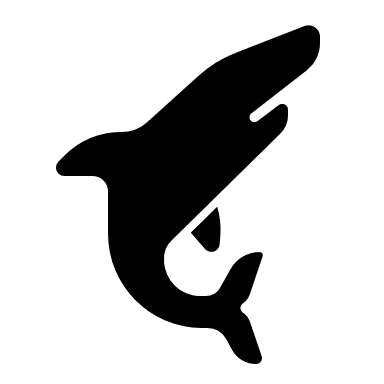        +        +       = 56					    =Ke každému číslu, které ti vyšlo v rovnici (hodnota psa, motýla a žraloka), přiřaď písmeno. Zapamatuj si číslo i písmeno (např. 0 = h) a utíkej ke svému týmu.0 = h; 1 = a; 2 = v; 3,5 = ó; 4 = c; 5 = q; 5,5 = x; 6 = d; 8 = e; 11 = š; 12,5 = g; 13 = w; 15 = i; 16 = ú; 17 = j; 17,5 = ě 18 = k; 19 = l; 19,5 = b 20 = m; 20,5 = ž; 21 = n; 22,5 = ď; 23 = o; 24 = h; 25 = p; 26,5 = č; 27 = r; 28,5 = é; 29 = s; 30 = f; 30,5 = á; 31 = t; 33 = u; 36 = ň; 38,5 = č; 39 = y; 40 = ý; 41 = z; 43 = ě; 45,5 = ů; 47 = íDRUHÁ SKUPINAVyřeš následující rovnici:       + 18 = 24						    =       +        = 33						    =       +        +       = 64					    =Ke každému číslu, které ti vyšlo v rovnici (hodnota psa, motýla a žraloka), přiřaď písmeno. Zapamatuj si číslo i písmeno (např. 0 = h) a utíkej ke svému týmu.0 = h; 1 = a; 2 = v; 3,5 = ó; 4 = c; 5 = q; 5,5 = x; 6 = d; 8 = e; 11 = š; 12,5 = g; 13 = w; 15 = i; 16 = ú; 17 = j; 17,5 = ě 18 = k; 19 = l; 19,5 = b 20 = m; 20,5 = ž; 21 = n; 22,5 = ď; 23 = o; 24 = h; 25 = p; 26,5 = č; 27 = r; 28,5 = é; 29 = s; 30 = f; 30,5 = á; 31 = t; 33 = u; 36 = ň; 38,5 = č; 39 = y; 40 = ý; 41 = z; 43 = ě; 45,5 = ů; 47 = íTŘETÍ SKUPINAVyřeš následující rovnici:       + 19 = 36						    =       +        = 42						    =       +        +       = 81					    =Ke každému číslu, které ti vyšlo v rovnici (hodnota psa, motýla a žraloka), přiřaď písmeno. Zapamatuj si číslo i písmeno (např. 0 = h) a utíkej ke svému týmu.0 = h; 1 = a; 2 = v; 3,5 = ó; 4 = c; 5 = q; 5,5 = x; 6 = d; 8 = e; 11 = š; 12,5 = g; 13 = w; 15 = i; 16 = ú; 17 = j; 17,5 = ě 18 = k; 19 = l; 19,5 = b 20 = m; 20,5 = ž; 21 = n; 22,5 = ď; 23 = o; 24 = h; 25 = p; 26,5 = č; 27 = r; 28,5 = é; 29 = s; 30 = f; 30,5 = á; 31 = t; 33 = u; 36 = ň; 38,5 = č; 39 = y; 40 = ý; 41 = z; 43 = ě; 45,5 = ů; 47 = íČTVRTÁ SKUPINAVyřeš následující rovnici:       + 7 = 8						    =       +        = 20						    =       +        +       = 53					    =Ke každému číslu, které ti vyšlo v rovnici (hodnota psa, motýla a žraloka), přiřaď písmeno. Zapamatuj si číslo i písmeno (např. 0 = h) a utíkej ke svému týmu.0 = h; 1 = a; 2 = v; 3,5 = ó; 4 = c; 5 = q; 5,5 = x; 6 = d; 8 = e; 11 = š; 12,5 = g; 13 = w; 15 = i; 16 = ú; 17 = j; 17,5 = ě 18 = k; 19 = l; 19,5 = b 20 = m; 20,5 = ž; 21 = n; 22,5 = ď; 23 = o; 24 = h; 25 = p; 26,5 = č; 27 = r; 28,5 = é; 29 = s; 30 = f; 30,5 = á; 31 = t; 33 = u; 36 = ň; 38,5 = č; 39 = y; 40 = ý; 41 = z; 43 = ě; 45,5 = ů; 47 = íPÁTÁ SKUPINAVyřeš následující rovnici:       + 9 = 24						    =       +        = 35						    =       +        +       = 76					    =Ke každému číslu, které ti vyšlo v rovnici (hodnota psa, motýla a žraloka), přiřaď písmeno. Zapamatuj si číslo i písmeno (např. 0 = h) a utíkej ke svému týmu.0 = h; 1 = a; 2 = v; 3,5 = ó; 4 = c; 5 = q; 5,5 = x; 6 = d; 8 = e; 11 = š; 12,5 = g; 13 = w; 15 = i; 16 = ú; 17 = j; 17,5 = ě 18 = k; 19 = l; 19,5 = b 20 = m; 20,5 = ž; 21 = n; 22,5 = ď; 23 = o; 24 = h; 25 = p; 26,5 = č; 27 = r; 28,5 = é; 29 = s; 30 = f; 30,5 = á; 31 = t; 33 = u; 36 = ň; 38,5 = č; 39 = y; 40 = ý; 41 = z; 43 = ě; 45,5 = ů; 47 = íŠESTÁ SKUPINAVyřeš následující rovnici:       + 3 = 11						    =       +        = 26						    =       +        +       = 47					    =Ke každému číslu, které ti vyšlo v rovnici (hodnota psa, motýla a žraloka), přiřaď písmeno. Zapamatuj si číslo i písmeno (např. 0 = h) a utíkej ke svému týmu.0 = h; 1 = a; 2 = v; 3,5 = ó; 4 = c; 5 = q; 5,5 = x; 6 = d; 8 = e; 11 = š; 12,5 = g; 13 = w; 15 = i; 16 = ú; 17 = j; 17,5 = ě 18 = k; 19 = l; 19,5 = b 20 = m; 20,5 = ž; 21 = n; 22,5 = ď; 23 = o; 24 = h; 25 = p; 26,5 = č; 27 = r; 28,5 = é; 29 = s; 30 = f; 30,5 = á; 31 = t; 33 = u; 36 = ň; 38,5 = č; 39 = y; 40 = ý; 41 = z; 43 = ě; 45,5 = ů; 47 = íRÉBUS27 8 4 39 18 19 1 4 8     17 8     6 33 19 8 41 15 31 1     1 19 8     20 33 29 15 20 820 39 29 19 8 31     31 1 18 8     21 1     27 8 4 33 18 4 15     23 6 25 1 6 33RÉBUS27 8 4 39 18 19 1 4 8     17 8     6 33 19 8 41 15 31 1     1 19 8     20 33 29 15 20 820 39 29 19 8 31     31 1 18 8     21 1     27 8 4 33 18 4 15     23 6 25 1 6 33RÉBUS27 8 4 39 18 19 1 4 8     17 8     6 33 19 8 41 15 31 1     1 19 8     20 33 29 15 20 820 39 29 19 8 31     31 1 18 8     21 1     27 8 4 33 18 4 15     23 6 25 1 6 33RÉBUS27 8 4 39 18 19 1 4 8     17 8     6 33 19 8 41 15 31 1     1 19 8     20 33 29 15 20 820 39 29 19 8 31     31 1 18 8     21 1     27 8 4 33 18 4 15     23 6 25 1 6 33RÉBUS27 8 4 39 18 19 1 4 8     17 8     6 33 19 8 41 15 31 1     1 19 8     20 33 29 15 20 820 39 29 19 8 31     31 1 18 8     21 1     27 8 4 33 18 4 15     23 6 25 1 6 33RÉBUS27 8 4 39 18 19 1 4 8     17 8     6 33 19 8 41 15 31 1     1 19 8     20 33 29 15 20 820 39 29 19 8 31     31 1 18 8     21 1     27 8 4 33 18 4 15     23 6 25 1 6 33ZERO WASTE INFLUENCEŘIHODNOCENÍ PŘÍBĚHUHODNOCENÍ PŘÍBĚHUPOSTUP VÝROBY STAHOVACÍHO SÁČKU NA SVAČINU1. Připravíme si látku a další pomůcky: jehlu, nit, nůžky, šňůrku a spínací špendlík.2. Obdélník přeložíme napůl a po rubu sešijeme boční strany – nahoře ale necháme prostor na okraj (cca 5 cm, ovšem záleží na tloušťce stahovací šňůrky).3. Horní okraj založíme a sešijeme tak, aby nám vznikl tunýlek na stahovací šňůrku (nesešíváme jej až do konce, musí nám vzniknout místo na protažení šňůrky tunýlkem).4. Obrátíme sáček rubem dovnitř.5. Protáhneme šňůrku tunýlkem (pro snazší protahování je vhodné na konec šňůrky připevnit spínací špendlík).6. Sáček je hotový!POSTUP VÝROBY STAHOVACÍHO SÁČKU NA SVAČINU1. Připravíme si látku a další pomůcky: jehlu, nit, nůžky, šňůrku a spínací špendlík.2. Obdélník přeložíme napůl a po rubu sešijeme boční strany – nahoře ale necháme prostor na okraj (cca 5 cm, ovšem záleží na tloušťce stahovací šňůrky).3. Horní okraj založíme a sešijeme tak, aby nám vznikl tunýlek na stahovací šňůrku (nesešíváme jej až do konce, musí nám vzniknout místo na protažení šňůrky tunýlkem).4. Obrátíme sáček rubem dovnitř.5. Protáhneme šňůrku tunýlkem (pro snazší protahování je vhodné na konec šňůrky připevnit spínací špendlík).6. Sáček je hotový!
POSTUP VÝROBY STAHOVACÍHO SÁČKU NA SVAČINU1. Připravíme si látku a další pomůcky: jehlu, nit, nůžky, šňůrku a spínací špendlík.2. Obdélník přeložíme napůl a po rubu sešijeme boční strany – nahoře ale necháme prostor na okraj (cca 5 cm, ovšem záleží na tloušťce stahovací šňůrky).3. Horní okraj založíme a sešijeme tak, aby nám vznikl tunýlek na stahovací šňůrku (nesešíváme jej až do konce, musí nám vzniknout místo na protažení šňůrky tunýlkem).4. Obrátíme sáček rubem dovnitř.5. Protáhneme šňůrku tunýlkem (pro snazší protahování je vhodné na konec šňůrky připevnit spínací špendlík).6. Sáček je hotový!ZERO WASTE STRAVOVÁNÍ MIMO DOMOV – PROBLÉMY A ŘEŠENÍ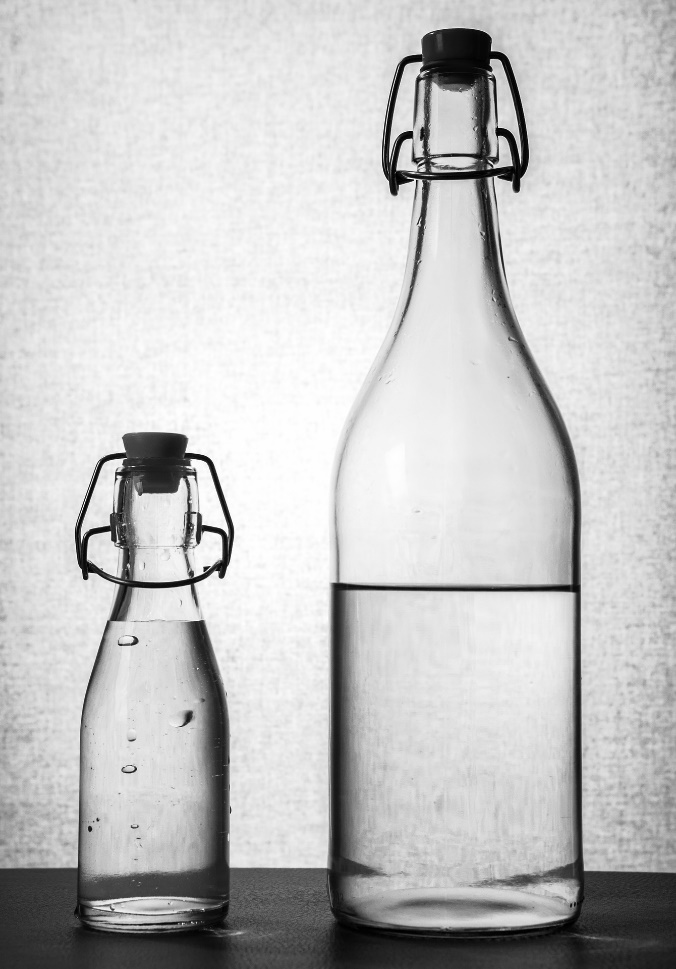 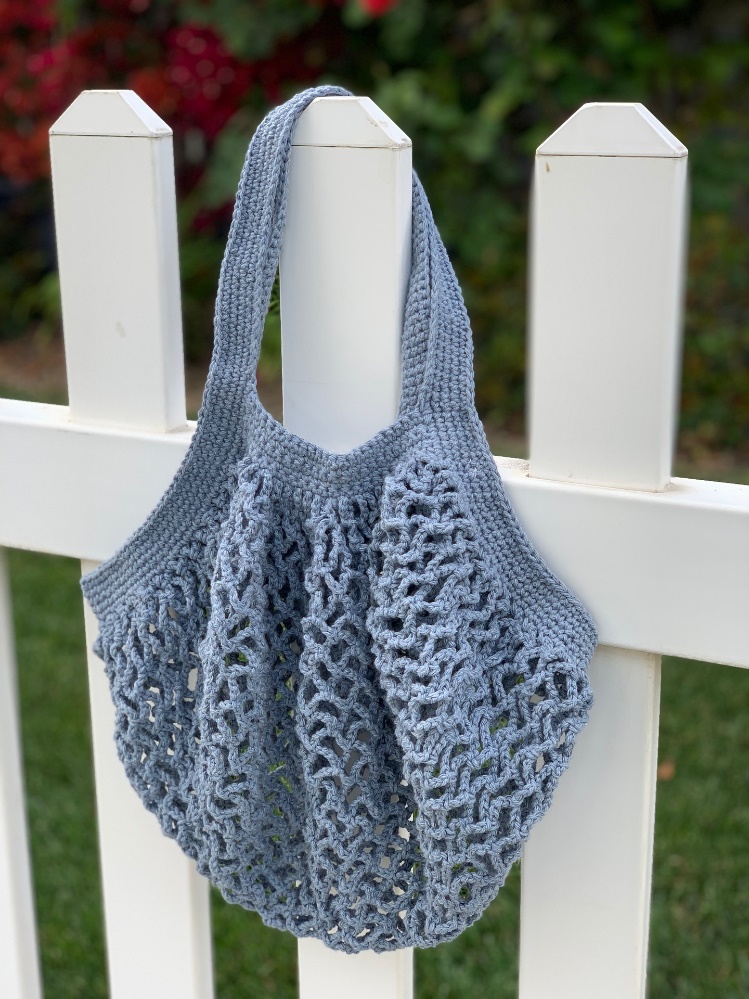 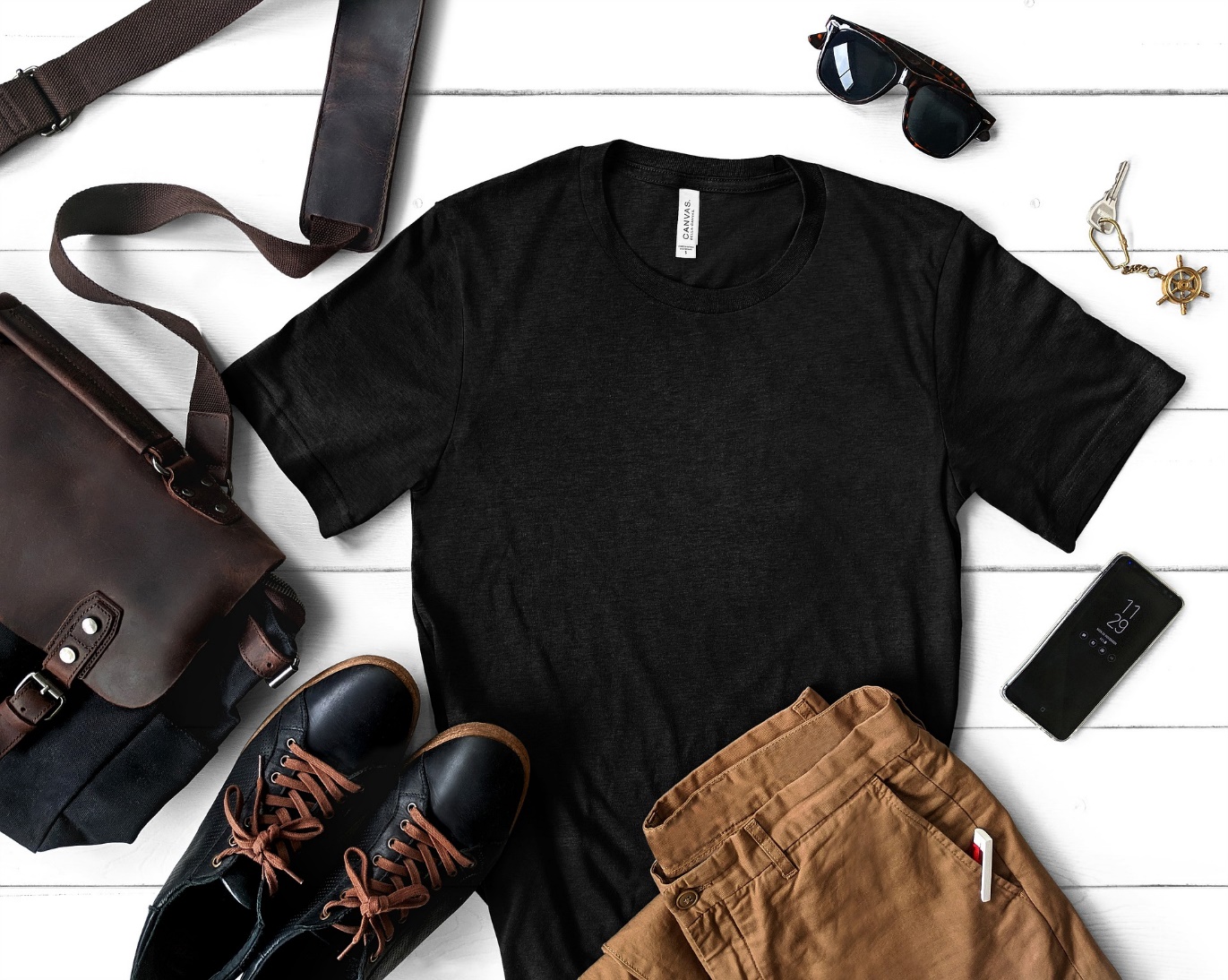 	CONFERENCE CALLJOHN: ____________________. Welcome to the call about our new websites.MONICA: Hello, Monica here.JOHN: Hi Monica. _________________?TOM: Hello! Yes, I am on the line.JOHN: Great. _______________________?MONICA: No, we are all.JOHN: O. K. ___________________?MONICA: Yes.TOM: Yes.JOHN: Perfect. __________________________________ called „Newwebsites.doc“? It contains information about the new websites.MONICA: I am sorry, I can’t find this document right now. __________________________________?JOHN: Yes, of course. ______________.(…)MONICA: Thank you, I got it now.JOHN: Great. What do you think about it?TOM: I really like the new design! In my opinion the main menu is too small.MONICA: I think the same. And what do you think about the background? Isn’t it too dark?TOM: I don’t xxxxxxxxxxxxxxxxxxxxxxx.JOHN: Sorry, Tom, we can’t hear you clearly. ______________________ ?TOM: __________. I don’t think that the background is too dark.JOHN: All right. Thank you all for your opinions. I also think that the menu is too small. O. K., _____________, bye!TOM: Thanks. Bye!MONICA: Goodbye everybody! ANGLICKÉ FRÁZE PRO VIDEOCHATZPĚTNÁ VAZBA NA WEBOVÉ STRÁNKYZÁSADY ÚSPĚŠNÉHO VIDEOCHATU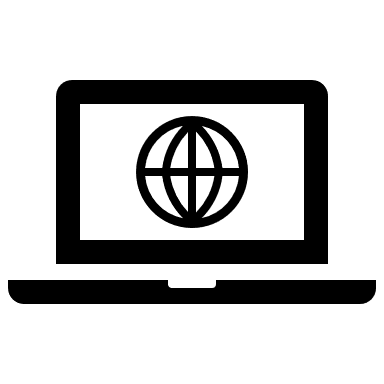 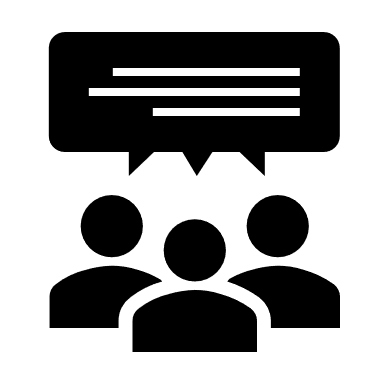 OSNOVA PREZENTOVÁNÍ WEBOVÝCH STRÁNEKÚVODpozdravení publikapředstavení skupinyOBSAHpředstavení zvoleného tématuodůvodnění volby tématuzáměr webu – k čemu by mohl sloužitUSPOŘÁDÁNÍ jakým způsobem je téma uspořádáno (hlavní stránka a vedlejší stránky webu)GRAFIKAobrázkydruh písmabarvyZÁVĚRukončení prezentaceprostor pro dotazypoděkování publiku0 Hodnotí se třináct aspektů prezentace. Prvních sedm posuzuje prezentování jako takové: všimni si, jak prezentaci skupina uvedla a jak ji ukončila, zda prezentující mluvili hlasitě, plynule a spisovně, a také zhodnoť neverbální komunikaci – zejména oční kontakt a gesta. Následujících šest hledisek se týká webu. Vnímej, jak je web prezentován (jak skupina ovládá práci s projektorem), dále zda je web jako takový přehledný a zda jsou podle tebe barvy, typy písma a obrazové materiály zvolené správně. Na závěr se pokus zhodnotit originalitu webu. Každému hledisku přiděl body v rozmezí jedna až pět (používej prosím pouze celá čísla), přičemž jeden bod značí, že by se autoři v dané části měli zlepšit, naopak bodů pět znamená tvou naprostou spokojenost s daným aspektem. Svá stanoviska zakresli do následujících grafů. Chceš-li, můžeš prezentaci ohodnotit i slovně.WebASPEKTY PROGRAMUVýstupní dotazníkJak na život bez odpadu 2Nyní tě poprosíme o vyplnění závěrečného dotazníku. Jedná se o podobný dotazník, jako jsi vyplňoval/a před začátkem programu. Cílem dotazníku je zjistit, jestli ti program přinesl něco nového, jestli tě bavil a jestli ses něco nového naučil/a. Opět se nejedná o test, takže tě nikdo známkovat nebude. Děkujeme za vyplnění!Podařilo se vám najít způsob, jak snížit množství odpadů ve společnosti?anoneDokázal/a jsi se zapojit do práce ve skupině?anoneLíbily se ti webové stránky, které jste vytvořili?anonePodařilo se vám připravit prezentaci vaší práce a odprezentovat ji před publikem?anoneDařilo se vám prezentovat své myšlenky v angličtině?anone	 KONCEPT WEBOVÝCH STRÁNEKPříloha4.1 Vstupní dotazníkTematický blok2.1 Tematický blok č. 1 (Produkce a recyklace odpadů)Téma2.1.1 Téma č. 1 (Demonstrace produkce odpadů)Příloha4.1 Jaké množství odpadu produkujeme?Tematický blok2.1 Tematický blok č. 1 (Produkce a recyklace odpadů)Téma2.1.1 Téma č. 1 (Demonstrace produkce odpadů)Příloha4.3 Kufr – křížovkaTematický blok2.1 Tematický blok č. 1 (Produkce a recyklace odpadů)Téma2.1.2 Téma č. 2 (Recyklace a její limity)1.2.3.4.5.6.7.8.Příloha4.4 Rébus – rovniceTematický blok2.2 Tematický blok č. 2 (Jak chránit přírodu kolem nás)Téma2.2.1 Téma č. 1 (Přivítání, rozdělení do skupin)Příloha4.5 Rébus – tajenkaTematický blok2.2 Tematický blok č. 2 (Jak chránit přírodu kolem nás)Téma2.2.1 Téma č. 1 (Přivítání, rozdělení do skupin)Příloha4.6 Zero waste influenceřiTematický blok2.2 Tematický blok č. 2 (Jak chránit přírodu kolem nás)Téma2.2.4 Téma č. 4 (Omezení odpadu a sociální média)SHIA SUKATHRYN KELLOGGBEA JOHNSONANITA VANDYKEMEGEAN WELDONLAUREN SINGERPříloha4.7 Hodnocení příběhuTematický blok2.3 Tematický blok č. 3 (Klíčová myšlenka: znovupoužití)Téma2.3.1 Téma č. 1 (Reklama – reuse!)Co se nám líbilo?Co se nám nelíbilo?Jakými způsoby probíhala prezentace příběhu?Co se nám líbilo?Co se nám nelíbilo?Jakými způsoby probíhala prezentace příběhu?Příloha4.8 Postup výroby stahovacího sáčku na svačinuTematický blok2.4 Tematický blok č. 4 (Omezování odpadů – DYI)Téma2.4.2 Téma č. 2 (Workshop: výroba stahovacího sáčku na svačinu)Příloha4.9 Zero waste stravování mimo domovTematický blok2.4 Tematický blok č. 4 (Omezování odpadů)Téma2.4.3 Téma č. 3 (Zero waste stravování mimo domov)Příloha4.10 Sada fotografiíTematický blok2.4 Tematický blok č. 4 (Omezování odpadů)Téma2.4.4 Téma č. 4 (Ideální webové stránky)Příloha4.11 Conference callTematický blok2.5 Tematický blok č. 5 (Webové stránky a jejich sdílení)Téma2.5.2 Téma č. 2 (Angličtina – fráze pro videochat)Příloha4.12 Anglické fráze pro videochatTematický blok2.5 Tematický blok č. 5 (Webové stránky a jejich sdílení)Téma2.5.2 Téma č. 2 (Angličtina – fráze pro videochat)Hello, it’s John speaking.Welcome to the call about our new websites.Hello, Monica here.Is Tom on the line?Are we waiting for anyone else?Is everyone ready to start?Do you have access to the document called „Newwebsites.doc“?Could you please send me a copy once again?Wait a minute.Sorry, Tom, we can’t hear you clearly.Could you please repeat that?Yes, I am on the line.Hello, it’s John speaking.Welcome to the call about our new websites.Hello, Monica here.Is Tom on the line?Are we waiting for anyone else?Is everyone ready to start?Do you have access to the document called „Newwebsites.doc“?Could you please send me a copy once again?Wait a minute.Sorry, Tom, we can’t hear you clearly.Could you please repeat that?Yes, I am on the line.Příloha4.13 Zpětná vazba na webové stránkyTematický blok2.5 Tematický blok č. 5 (Webové stránky a jejich sdílení)Téma2.5.4 Téma č. 4 (Tvorba webových stránek II)Název hodnocené skupiny a webu:Název hodnocené skupiny a webu:CO OCEŇUJEMECO DOPORUČUJEME ZLEPŠITHodnotitel:Hodnotitel:Hodnotitel:Hodnotitel:Hodnotitel:Hodnotitel:Hodnotitel:Hodnotitel:Hodnotitel:Hodnotitel:Příloha4.14 Zásady úspěšného videochatuTematický blok2.6 Tematický blok č. 6 (Videochat)Téma2.6.2 Téma č. 2 (Videochat: nácvik + realizace)Příloha4.15 Reflexe pomocí emotikonů a hashtagůTematický blok2.6 Tematický blok č. 6 (Videochat)Téma2.6.3 Téma č. 3 (Reflexe dosavadního průběhu vzdělávacího programu)Příloha4.15 Reflexe pomocí emotikonů a hashtagůTematický blok2.6 Tematický blok č. 6 (Videochat)Téma2.6.3 Téma č. 3 (Reflexe dosavadního průběhu vzdělávacího programu)Příloha4.16 Osnova prezentaceTematický blok2.7 Tematický blok č. 7 (Prezentování webových stránek)Téma2.7.1 Téma č. 1 (Prezentování)Příloha4.17 HodnoceníTematický blok2.7 Tematický blok č. 7 (Prezentování webových stránek)Téma2.7.1 Téma č. 1 (Prezentování)Slovní hodnocení (volitelné)Příloha4.18 Hodnocení vzdělávacího programuTematický blok2.7 Tematický blok č. 7 (Prezentování webových stránek)Téma2.7.2 Téma č. 2 (Zhodnocení vzdělávacího programu a jeho ukončení)ZábavaProgram mě bavil, užil/a jsem si legraci.PřínosProgram byl přínosný, dozvěděl/a jsem se nové informace a získal/a nové dovednosti.AtmosféraAtmosféra během programu byla příjemná a uvolněná.AngličtinaAktivity na procvičení angličtiny byly zábavné a mnoho slovíček jsem předtím neznal/a.OrganizaceOrganizace programu byla jasná, nevadilo mi střídání prostoru (uvnitř x venku).NáročnostProgram byl náročný tak akorát, aktivity nebyly příliš lehké ani naopak příliš těžké.Individuální přístupBěhem programu jsem cítil/a podporu vyučujícího, který ke mně přistupoval individuálně.eTwinningSpolupráce s partnerskou školou proběhla v pořádku, byla zajímavou a obohacující součástí programu.Příloha4.19 Výstupní dotazníkTematický blok2.7 Tematický blok č. 7 (Prezentování webových stránek)Téma2.7.2 Téma č. 2 (Zhodnocení vzdělávacího programu a jeho ukončení)Příloha4.20 Koncept webových stránekTematický blok2.4 Tematický blok č. 4 (Omezování odpadu – DIY)Téma2.4.5 Téma č. 5 (Tvorba webových stránek)